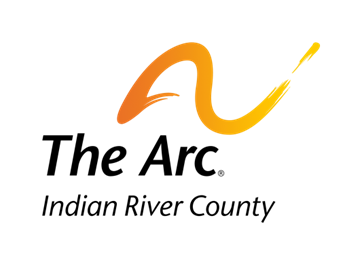 1375 16th Avenue, Vero Beach, Florida   32960772.562.6854www.arcir.orgJob-A-Palooza Peer Mentor Interest FormName of Peer Mentor:  									Primary Contact:  										Contact Phone:					Email:  				Have you had experience working with or mentoring a person with special needs?If so, in what capacity and for how long:							At job-a-palooza your responsibilities would be:Be familiar with the tasks you will be assisting them withPractice the task with the studentEncourage the student to do their bestThank you for being a Peer Mentor and Making and difference in someone’s life!Peer Mentor Signature				Date